© Cvtemplatemaster.com – free for personal use only. Please install the following fonts and ensure that Word has applied them to the text properly – you may need to reapply them if the CV does not render properly.BKCap Font : https://www.fontspace.com/david-rakowski/bkcapOpen Sans and Open Sans Light : https://fonts.google.com/specimen/Open+Sans If you have any difficulty editing the template, we suggest enabling text boundaries in MS Word. In Word 2010, this is done by going to:FILE > OPTIONS > ADVANCED > (under ‘Show document content’) Show text boundaries.JAMES SMITHDEVELOPERJAMES SMITHDEVELOPERJAMES SMITHDEVELOPERJAMES SMITHDEVELOPERJAMES SMITHDEVELOPERJAMES SMITHDEVELOPER CONTACT123, The StreetThe TownThe City NG1 234(01949) 123456www.jamesmith.comLinkedIn: @jamessmithTwitter: @jamessmithOBJECTIVEI am a Developer with 20+ years of experience looking for a new challenge. I can take an idea from conception and create a staging environment, gather feedback and tweak all the way through to the final product that goes live. I am also competent in UI/UX principles. I am looking for a role as a senior developer within a team. I am a Developer with 20+ years of experience looking for a new challenge. I can take an idea from conception and create a staging environment, gather feedback and tweak all the way through to the final product that goes live. I am also competent in UI/UX principles. I am looking for a role as a senior developer within a team. I am a Developer with 20+ years of experience looking for a new challenge. I can take an idea from conception and create a staging environment, gather feedback and tweak all the way through to the final product that goes live. I am also competent in UI/UX principles. I am looking for a role as a senior developer within a team. SKILLSProactive and self-motivated.Exceptional levels of skill and interest in PHP and MySQL.Knowledge of and keen interest in HTML5, CSS3, Javascript and JQuery.Experience in systems administration of Apache and Linux (LAMP).Great interpersonal skills - can communicate effectively on all levels, with patience.WORK HISTORYSenior DeveloperABC Company Limited, 2014 - 2018	Working with this dynamic and fast-moving company with major brands in the market, I contributed to a range of online apps and games. DeveloperZYZ Company and Co	, 2009 - 2014Working with this dynamic and fast-moving company with major brands in the market, I contributed to a range of online apps and games. Junior DeveloperOBI Company and Co, 2003 - 2009Working with this dynamic and fast-moving company with major brands in the market, I contributed to a range of online apps and games. Trainee DeveloperNDY Company Limited,1999 - 2003Working with this dynamic and fast-moving company with major brands in the market, I contributed to a range of online apps and games.Trainee Developer123 Company Limited, 1998 - 1999This was a trainee placement during my studies.Senior DeveloperABC Company Limited, 2014 - 2018	Working with this dynamic and fast-moving company with major brands in the market, I contributed to a range of online apps and games. DeveloperZYZ Company and Co	, 2009 - 2014Working with this dynamic and fast-moving company with major brands in the market, I contributed to a range of online apps and games. Junior DeveloperOBI Company and Co, 2003 - 2009Working with this dynamic and fast-moving company with major brands in the market, I contributed to a range of online apps and games. Trainee DeveloperNDY Company Limited,1999 - 2003Working with this dynamic and fast-moving company with major brands in the market, I contributed to a range of online apps and games.Trainee Developer123 Company Limited, 1998 - 1999This was a trainee placement during my studies.Senior DeveloperABC Company Limited, 2014 - 2018	Working with this dynamic and fast-moving company with major brands in the market, I contributed to a range of online apps and games. DeveloperZYZ Company and Co	, 2009 - 2014Working with this dynamic and fast-moving company with major brands in the market, I contributed to a range of online apps and games. Junior DeveloperOBI Company and Co, 2003 - 2009Working with this dynamic and fast-moving company with major brands in the market, I contributed to a range of online apps and games. Trainee DeveloperNDY Company Limited,1999 - 2003Working with this dynamic and fast-moving company with major brands in the market, I contributed to a range of online apps and games.Trainee Developer123 Company Limited, 1998 - 1999This was a trainee placement during my studies.EDUCATIONBSc Software Engineering First Class HonoursCollege of London2001 – 2003A LevelsMaths (A), Physics (A), Computer Science (A), Construction (A)College of London1999 - 2001WORK HISTORYSenior DeveloperABC Company Limited, 2014 - 2018	Working with this dynamic and fast-moving company with major brands in the market, I contributed to a range of online apps and games. DeveloperZYZ Company and Co	, 2009 - 2014Working with this dynamic and fast-moving company with major brands in the market, I contributed to a range of online apps and games. Junior DeveloperOBI Company and Co, 2003 - 2009Working with this dynamic and fast-moving company with major brands in the market, I contributed to a range of online apps and games. Trainee DeveloperNDY Company Limited,1999 - 2003Working with this dynamic and fast-moving company with major brands in the market, I contributed to a range of online apps and games.Trainee Developer123 Company Limited, 1998 - 1999This was a trainee placement during my studies.Senior DeveloperABC Company Limited, 2014 - 2018	Working with this dynamic and fast-moving company with major brands in the market, I contributed to a range of online apps and games. DeveloperZYZ Company and Co	, 2009 - 2014Working with this dynamic and fast-moving company with major brands in the market, I contributed to a range of online apps and games. Junior DeveloperOBI Company and Co, 2003 - 2009Working with this dynamic and fast-moving company with major brands in the market, I contributed to a range of online apps and games. Trainee DeveloperNDY Company Limited,1999 - 2003Working with this dynamic and fast-moving company with major brands in the market, I contributed to a range of online apps and games.Trainee Developer123 Company Limited, 1998 - 1999This was a trainee placement during my studies.Senior DeveloperABC Company Limited, 2014 - 2018	Working with this dynamic and fast-moving company with major brands in the market, I contributed to a range of online apps and games. DeveloperZYZ Company and Co	, 2009 - 2014Working with this dynamic and fast-moving company with major brands in the market, I contributed to a range of online apps and games. Junior DeveloperOBI Company and Co, 2003 - 2009Working with this dynamic and fast-moving company with major brands in the market, I contributed to a range of online apps and games. Trainee DeveloperNDY Company Limited,1999 - 2003Working with this dynamic and fast-moving company with major brands in the market, I contributed to a range of online apps and games.Trainee Developer123 Company Limited, 1998 - 1999This was a trainee placement during my studies.INTERESTS3D printingAcrobaticsActingCosplayDungeons & DragonsWorld of WarcraftREFERENCESJo Bloggs, HR ManagerABC Company Limited123, The StreetBig TownBig City NG1 234jo@bloggs.com(01949) 123456Jean Bloggs, HR ManagerZYZ Company and Co123, The StreetBig TownBig City NG1 234jo@bloggs.com(01949) 123456Jean Bloggs, HR ManagerZYZ Company and Co123, The StreetBig TownBig City NG1 234jo@bloggs.com(01949) 123456hhhhh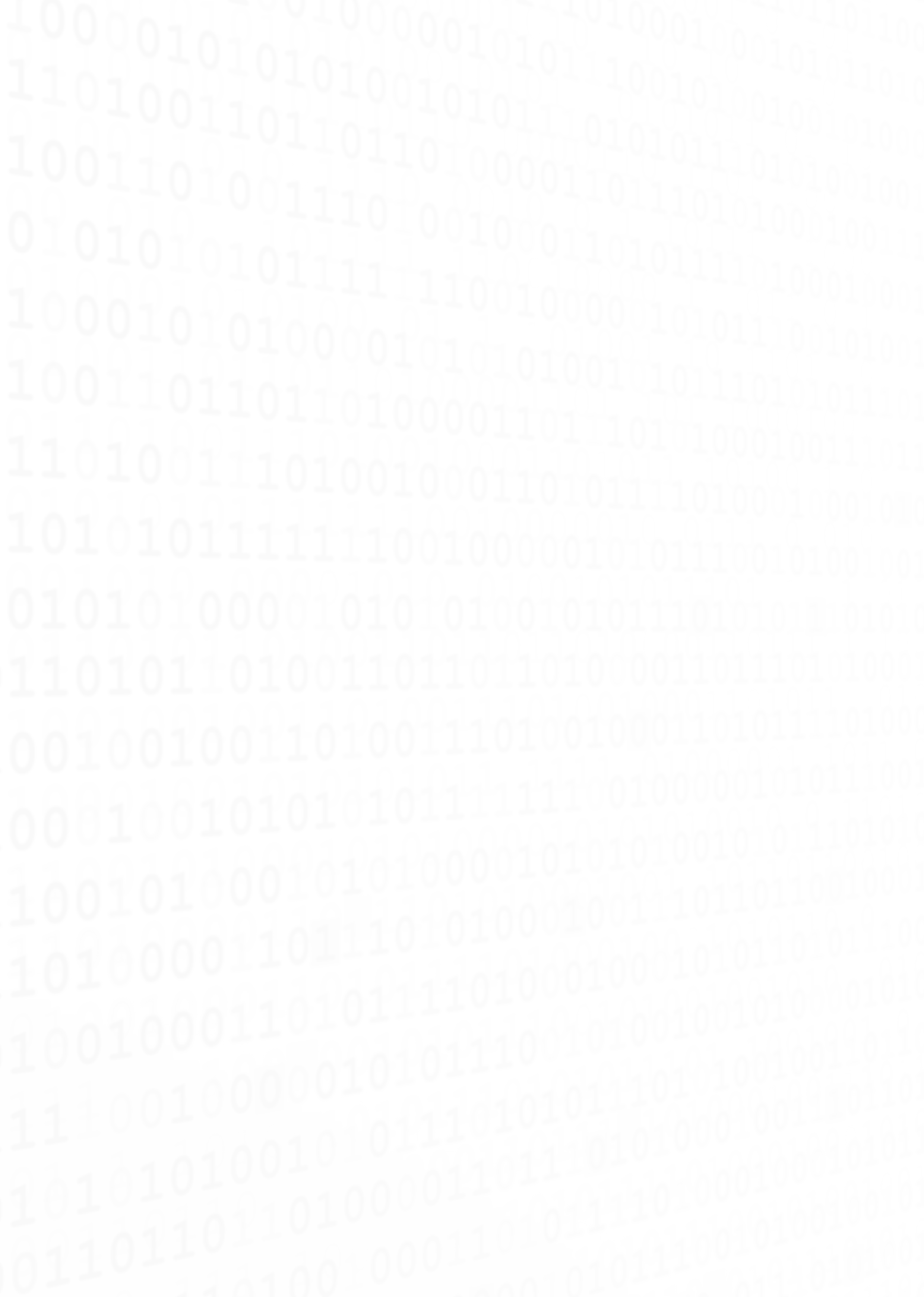 